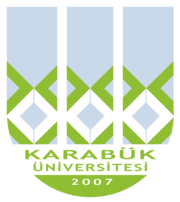 KBUZEMKarabük ÜniversitesiUzaktan Eğitim Uygulama ve Araştırma MerkeziKonu BaşlıklarıAnlatım BozukluklarıYapı Bakımından Anlatım BozukluklarıEksikliklerden Kaynaklanan Anlatım Bozuklukları Uyumsuzluklardan Kaynaklanan Anlatım BozukluklarıTemel KavramlarBu bölümde; anlatım bozuklukları içerisinden yapı bakımından anlatım bozuklukları konusuna değinilecektir.Eksikliklerden Kaynaklanan Anlatım BozukluklarıCümlede anlatım bozukluğuna yol açan önemli unsurlardan birisi de çeşitli dilbilgisel yapı eksikliğinin bulunmasıdır. Bu yapı eksikliği, cümlenin anlatımının bozuk olmaması için gerekli olan bazı sözcüklerin, eklerin ve sözcük gruplarının cümlede kullanılmamasından kaynaklanır. Özne EksikliğiCümlede özne eksikliğinden veya öznedeki gereksiz eklerden kaynaklanan anlatım bozukluklarıdır.Örnek CümlelerHiç kimse derse gelmemiş, dersin yerine partiye gitmiş. (özne eksik)Hiç kimse derse gelmemiş, herkes dersin yerine partiye gitmiş. (anlatım doğru)Dedemin asker arkadaşları dün onu ziyarete geldi; ama sevinmedi. (özne eksik)Dedemin asker arkadaşları dün onu ziyarete geldi; ama dedem sevinmedi. (anlatım doğru)Sanat eserinin amacına ulaşması için her şeyden önce doğru algılanmalıdır. (özne eksik)Sanat eserinin amacına ulaşması için her şeyden önce sanat eseri doğru algılanmalıdır. (anlatım doğru)Kütüphanenin inşaatı tamamlandı, hemen hizmete açılacak. (özne eksik)Kütüphanenin inşaatı tamamlandı, kütüphane hemen hizmete açılacak. (anlatım doğru)Kitaptaki yanlış düzeltilecek ve hemen basılacak. (özne eksik)Kitaptaki yanlış düzeltilecek ve kitap hemen basılacak. (anlatım doğru)Nesne EksikliğiCümlede nesnenin olmamasından dolayı ortaya çıkan anlam kargaşasıdır.Örnek CümlelerSize teşekkür etmek ve kutlamak istiyor. (nesne eksik)Size teşekkür etmek ve sizi kutlamak istiyor. (anlatım doğru)Yazıya özendiği, dikkatle yazdığı belliydi. (nesne eksik)Yazıya özendiği, yazıyı dikkatle yazdığı belliydi. (anlatım doğru)Sana telefon açmış, merak ediyormuş. (nesne eksik)Sana telefon açmış, seni merak ediyormuş. (anlatım doğru)Bu kuralların gerekli olduğunu biliyorum; ama uygulayamıyorum. (nesne eksik)Bu kuralların gerekli olduğunu biliyorum; ama onları uygulayamıyorum. (anlatım doğru)Yardıma muhtaç olanlara yardım eder, doyururdu. (nesne eksik)Yardıma muhtaç olanlara yardım eder, onları doyururdu. (anlatım doğru)Tümleç EksiklikleriDolaylı Tümleç (Yer Tamamlayıcısı) EksikliğiCümlede dolaylı tümleç eksikliğinden kaynaklanan anlatım bozukluğudur.Örnek CümlelerHayatınızda sizi düşünen ve değer veren insanlar olmalı. (dolaylı tümleç eksik)Hayatınızda sizi düşünen ve size değer veren insanlar olmalı. (anlatım doğru)Oraya hocayı almak için gittik, ama hocayı bulamadık. (dolaylı tümleç eksik)Oraya hocayı almak için gittik, ama hocayı orada bulamadık. (anlatım doğru)Güneş insanı mutlu eder, neşe verir. (dolaylı tümleç eksik)Güneş insanı mutlu eder, insana neşe verir. (anlatım doğru)Gençlerden çok şey bekliyoruz;fakat değer vermiyoruz. (dolaylı tümleç eksik)Gençlerden çok şey bekliyoruz;fakat onlara değer vermiyoruz. (anlatım doğru)Bu evden nefret ediyordu ;ancak darda kalınca geliyordu. (dolaylı tümleç eksik)Bu evden nefret ediyordu ;ancak darda kalınca oraya geliyordu. (anlatım doğru)Zarf Tümleci EksikliğiCümlede zarf tümleci eksikliğinden kaynaklanan anlatım bozukluğudur.Örnek CümlelerYeni yetişen sanatçılara yardım eder,ilgilenirdi. (zarf tümleci eksik)Yeni yetişen sanatçılara yardım eder, onlarla ilgilenirdi. (anlatım doğru)Kötü bir beste yaptığımda beni eleştirir ve tartışırdı. (zarf tümleci eksik)Kötü bir beste yaptığımda beni eleştirir ve benimle tartışırdı. (anlatım doğru)Hocasını aradı, yarım saat konuştu. (zarf tümleci eksik)Hocasını aradı, onunla yarım saat konuştu. (anlatım doğru)Uyumsuzluklardan Kaynaklanan Anlatım BozukluklarıÖzne-Yüklem UyumsuzluğuCümlede öznenin yüklemle teklik-çokluk, olumluluk olumsuzluk ve şahıs açısından uyuşması gerekmektedir. Aksi takdirde anlatım bozukluğu ortaya çıkmaktadır.KURAL: Cümlenin öznesi insan ve çoğul ise yüklemin çoğul olup olmaması önemli değildir. Eğer cümlenin öznesi insan değil de başka bir varlık ise özne çoğul olsa bile yüklem çoğul olamaz.Örnek CümleKoyunlar önden giden çobanı takip ettiler. (özne insan değil, yüklem çoğul-yanlış)Koyunlar önden giden çobanı takip etti.  (anlatım doğru)UYARI: İnsan dışı varlıklar kişileştirme yoluyla cümlede özne olarak kullanılır ve çoğul eki alırsa yüklem de çokluk eki alabilir.Örnek CümlelerMartılar denize dalıp dalıp çıkıyorlardı. (anlatım doğru)Ağaçlar kışlıklarını giydiler. (anlatım doğru)Göçmen kuşlar senden bana selam getirdiler. (anlatım doğru)KURAL: Topluluk isimleri cümlede özne görevinde ise yüklem tekil olur fakat topluluk isimleri çokluk eki almış ve özne görevinde ise yüklem de çokluk eki alabilir. Örnek CümlelerGelecek ay okul bilgi yarışmasına katılacak. (anlatım doğru)Çete polisin başarılı operasyonuyla çökertildi. (anlatım doğru)Ordular canla başla mücadele ediyor. (ediyorlar) (her iki anlatım da doğru)Takımlar sahaya geç çıktı. (çıktılar) (her iki anlatım da doğru)Ekipler arama kurtarma çalışmalarını sonlandırdı. (sonlandırdılar) (her iki anlatım da doğru)KURAL: Fiil kökenli isimler özne olarak kullanılmış ve çokluk eki almışsa yüklem çokluk eki almaz.Örnek CümlelerBu tartışmalar ömür boyu çözülmez. (çözülmezler değil)Konuşmaları uzadıkça uzadı. (uzadılar değil)Bu toplantılar amacını aştı. (aştılar değil)KURAL: Çoğul sayılar cümlede özne ise yüklem tekil olur.Örnek CümlelerDün gelen beş kişi bugün de geldi. (geldiler değil)İki arkadaşınız bu sınavı geçemedi. (geçemediler değil)Derse üç öğrenci geç katıldı. (katıldılar değil)KURAL: Cümlenin öznesi belgisiz zamir veya belgisiz sıfat ise yüklem tekil olur. Örnek CümlelerHerkes bu konunun böyle sonuçlanması gerektiğini biliyor. (anlatım doğru)Hiçbiri faturasını ödememiş. (anlatım doğru)Birçoğu denildiği saatte gelmedi. (anlatım doğru)KURAL: Cümlede birden fazla özne varsa ve bu öznelerden birisi de 1. şahıs ise yüklem 1. çoğul şahıs olur.Örnek CümlelerBabam, annem ve ben Salı günü gidiyoruz. (anlatım doğru)Ben ve buradaki binlerce kişi bu yüzden mağduruz. (anlatım doğru)Arkadaşlarım, ben ve öğretmenimiz pikniğe gittik. (anlatım doğru)KURAL: Saygı, sitem ve küçümseme gibi durumlar için özne tekil olsa da yüklem çoğul olabilir.Örnek CümlelerMüdür Bey geç gelecekler. (anlatım doğru)Sonunda küçük hanım teşrif edebildiler. (anlatım doğru)Bağlaç-Yüklem UyumsuzluğuBağlaçlar cümlede görev ve taşıdıkları anlama uygun kullanılmalıdır. Aksi takdirde anlatım bozukluğuna sebep olurlar.UYARI: ne… ne (de)… bağlacının yer aldığı cümlenin yüklemi olumsuzluk eki ile çekimlenmemelidir çünkü bu bağlaç kullanıldığı cümleye olumsuzluk anlamı katar.Örnek CümlelerNe ırk ne de dil ayrımı yapılmadı. (yüklem olumsuz – anlatım hatalı)Ne ırk ne de dil ayrımı yapıldı. (anlatım doğru)Ben ne patlıcan ne fasulye yemeyi sevmiyorum. (yüklem olumsuz – anlatım hatalı)Ben ne patlıcan ne fasulye yemeyi seviyorum. (anlatım doğru)Sen gittin diye ne annem ne de babam gülmedi. (yüklem olumsuz – anlatım hatalı)Sen gittin diye ne annem ne de babam güldü. (anlatım doğru)Çatı UyumsuzluğuBirleşik ve sıralı cümlelerde aynı özneyi alan yüklemlerin her ikisi de eylem çatısı bakımından uyumlu olmalıdır. Aksi takdirde anlatım bozukluğu ortaya çıkar.Örnek CümlelerBütün ödevleri hazırlayıp dosyaya koyulmalıdır. (çatı uyumsuz – anlatım hatalı)Bütün ödevler hazırlanarak dosyaya koyulmalıdır. (anlatım doğru)Bütün ödevleri hazırlayıp dosyaya koymalıdır. (anlatım doğru)Bu konuyu çok soru çözülerek öğrenirsin. (çatı uyumsuz – anlatım hatalı)Bu konuyu çok soru çözerek öğrenirsin. (anlatım doğru)Bu konu çok soru çözülerek öğrenilir. (anlatım doğru)Sıfat-Ad UyumsuzluğuKURAL: Türkçede sayıların belirttiği adlar çokluk eki almazlar.Örnek CümleMüteahhitlerin yaptıkları bir sürü hatalar depremde binlerce kişilerin ölümüne yol açtı. (anlatım hatalı)Müteahhitlerin yaptığı bir sürü hata depremde binlerce kişinin ölümüne yol açtı. (anlatım doğru)Tamlama Yanlışlarıİsim ve sıfat tamlamalarının aynı tamlanana bağlanması anlatım bozukluğuna sebep olur. Çünkü isim tamlamalarında tamlanan iyelik eki aldığı halde, sıfat tamlamalarında tamlanan iyelik eki almaz. Bu yüzden tamlananlar ortak kullanılmamalıdır.Örnek CümleBiz olay yerine ulaştığımızda oraya birçok askerî ve polis aracı gelmişti. (anlatım hatalı)Biz olay yerine ulaştığımızda oraya birçok askerî araç ve polis aracı gelmişti. (anlatım doğru)Tamlanan eki eksikliği anlatım bozukluğuna yol açar.Örnek CümleBu konular zamanında yetiştirilmesi gerekir. (anlatım hatalı)Bu konuların zamanında yetiştirilmesi gerekir. (anlatım doğru)Bu iş olmayacağını o kendisi söyledi. (anlatım hatalı)Bu işin olmayacağını o kendisi söyledi. (anlatım doğru)Bir koyun bağırarak çoban ardından koşuyordu. (anlatım hatalı)Bir koyun bağırarak çobanın ardından koşuyordu. (anlatım doğru)
Tamlayan eksikliği de anlatım bozukluğuna yol açar.Örnek Cümleİnsanlara derdini anlatmadan seni anlamalarını bekleme. (anlatım hatalı)İnsanlara derdini anlatmadan onların seni anlamalarını bekleme. (anlatım doğru)Son günlerde herkes başarılarından söz ediyor. (anlatım hatalı)Son günlerde herkes onun başarılarından söz ediyor. (anlatım doğru)Bir koyun bağırarak çoban ardından koşuyordu. (anlatım hatalı)Bir koyun bağırarak çobanın ardından koşuyordu. (anlatım doğru)KaynakçaCeyhun Vedat Uygur, Yaşar Öztürk, Şerif Kutludağ, Şenel Çalışkan, Aliye Tokmakoğlu, Üniversiteler İçin Türk Dili Yazılı ve Sözlü Anlatım, Kriter Yayınları, İstanbul, 2008.Türk Dili ve Kompozisyon, Ekin Kitabevi, Ankara 2005.Murat Durmuş, Üniversiteler İçin Türk Dili El Kitabı, Grafiker Yayınları, Ankara 2009.Nurettin Demir-Emine Yılmaz, Türk Dili Yazılı ve Sözlü Anlatım, Nobel Yayın Dağıtım, Ankara 2009.